О намерении предоставления земельного участка, расположенного на землях государственной неразграниченной собственностиДепартамент муниципального имущества администрации Волгограда на основании поступившего заявления в соответствии со статьей 39.18 Земельного кодекса Российской Федерации информирует о возможном предоставлении земельного участка с учетным номером 6-51-794, проектной площадью 358 кв.м по ул. им. Джамбула Джабаева в Советском районе Волгограда, для ведения садоводства, категория земель: земли населенных пунктов для собственных нужд.Ознакомиться с информацией о земельном участке с учетным номером 6-51-794 возможно по адресу: 400066, г. Волгоград, ул. Порт – Саида, 7А (каб. № 7), департамент муниципального имущества администрации Волгограда, каб. 9 (приемные дни вторник, четверг с 9.00 до 12.00 и с 14.00 до 17.00).Подать заявление о намерении участвовать в аукционе по предоставлению земельного участка с учетным номером 6-51-794, площадью 358 кв.м по ул. им. Джамбула Джабаева в Советском районе Волгограда, возможно в течение тридцати дней со дня опубликования данного информационного сообщения, с 8.30 30.05.2023 по 17.00 29.06.2023, включительно, посредством:многофункционального центра по предоставлению государственных и муниципальных услуг по адресам, указанным на официальном сайте ГКУ ВО «МФЦ» (www.mfc.volganet.ru);информационно-телекоммуникационной сети «Интернет»;лично по адресу: Волгоград, ул. Волгодонская, 16;направления почтового отправления на адрес: 400066, г. Волгоград, 
ул. Волгодонская, 16;направления на электронной почты на электронный адрес Департамента муниципального имущества администрации Волгограда kom_im@volgadmin.ruТелефоны для справок: (8442) 38-67-77 Графическое изображение земельного участка с учетным номером 6-51-794, площадью 358 кв.м по ул. им. Джамбула Джабаева в Советском районе Волгограда: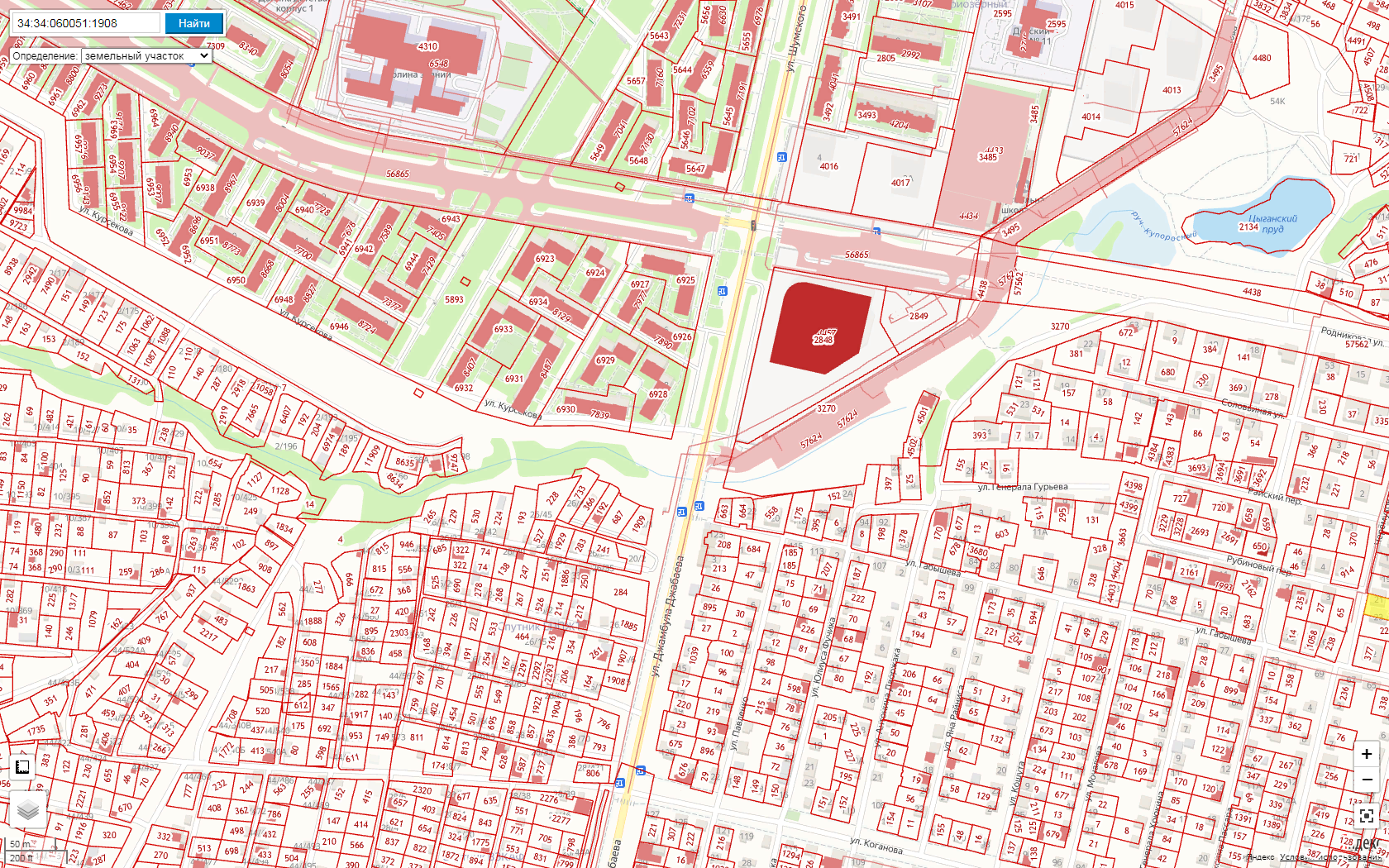                  земельный участок с учетным номером 6-51-794